BẢN TINDỰ BÁO NGUỒN NƯỚC VÀ XÂY DỰNG KẾ HOẠCH SỬ DỤNG NƯỚC, PHỤC VỤ CHỈ ĐẠO ĐIỀU HÀNH CẤP NƯỚC CHO SẢN XUẤT NÔNG NGHIỆPLưu vực sông La và vùng phụ cận, tỉnh Hà Tĩnh(Tuần từ 19/1/2024 đến 25/1/2024)I. TÌNH HÌNH NGUỒN NƯỚC1.1. Lượng mưaa. Nhận xét tình hình mưa từ 1/9/2023 đến nay- Tổng lượng mưa thực đo trong tuần từ 10/1/2024 đến 19 giờ, ngày 17/1/2024 trong vùng phổ biến từ 30-40 mm.- Tổng lượng mưa trong vùng từ ngày 1/9 đến ngày 17/1/2024  trung bình khoảng 2.000 mm. Trạm Kỳ Anh có lượng mưa lớn nhât với 2.531 mm và trạm Hương Sơn có lượng mưa thấp nhât với 1.377 mm. Lượng mưa luỹ tích từ 1/9/2023 đến nay cho thấy tất cả các trạm đều cao hơn so với cùng kỳ TBNN từ 14 ÷ 41%.b. Đánh giá tình hình mưa trong giai đoạn tiếp theoLượng mưa dự báo tuần tới từ ngày 19/1/2024 - 25/1/2024 trong vùng phổ biến từ  14,1 – 27,4 mm.1.2. Nguồn nước trong các công trình thủy lợi, thủy điệnNguồn nước trữ các hồ chứa thủy lợiNhận xét:- Dung tích trữ hiện tại các hồ đạt 71% so với thiết kế. Cao hơn 5% so với TBNN, cao hơn 1% so với cùng kỳ năm 2023, cao hơn 9% so với cùng kỳ năm 2022 và cao hơn cùng kỳ năm 2016 và 2015 lần lượt là 34% và 27%. Dung tích các hồ trên lưu vực sông La thuộc địa phận tỉnh Hà Tĩnh hiện nay phổ biến đạt từ 90 - 100% dung tích thiết kế.- Dự báo xu thế nguồn nước cuối vụ Đông Xuân 2023-2024 tại 18 hồ chứa trên địa bàn tỉnh Hà Tĩnh có 11/18 hồ tăng, còn lại các hồ đều giảm so với cùng thời kỳ.Nguồn nước trữ tại các hồ chứa thủy điện tham gia bổ sung nước cho hạ du:II. KHẢ NĂNG CẤP NƯỚC CỦA CÁC CÔNG TRÌNH THỦY LỢI VÀ NHẬN ĐỊNH TÌNH HÌNH HẠN HÁN2.1. Khả năng cấp nước- Diện tích tưới các công trình thủy lợi: Tính từ ngày 18/1/2024 cho đến hết vụ Đông Xuân 2024 của 18 công trình hồ đập phụ trách trên lưu vực sông La là 401,3 triệu m3.	- Dòng chảy đến các công trình thủy lợi lấy theo số liệu nhận định của TTDBKTTVTW ngày 17/1/2024.Hiện nay, Hồ Ngàn Trươi chỉ thực hiện tưới thay thế vùng trạm bơm Linh Cảm và đảm bảo duy trì dòng chảy tối thiểu sau đập theo quy định.Hồ Kim Sơn với nhiệm vụ cấp nước cho sinh hoạt (CNSH) 12.000 m3/ngày đêm, lượng nước đến hồ đáp ứng đủ nhu cầu dùng nước.Căn cứ theo dung tích hiện tại của các hồ chứa trên lưu vực sông La, dự báo mưa trong các tháng tiếp theo và nhu cầu sử dụng nước của từng công trình. Kết quả tính toán cho thấy có 18/18 hồ đáp ứng nhu cầu nước trong vụ Đông Xuân 2024 (xem chi tiết trong bảng dưới đây).Kết quả tính toán cân bằng nước và dự báo khả năng đáp ứng nguồn nước phục vụ kế hoạch sản xuất vụ Đông Xuân năm 2024 trên lưu vực Sông La và phụ cận được thể hiện dưới bảng sau:2.2. Mức độ rủi ro hạn ở các vùng ngoài công trình thủy lợiNhận xét và khuyến cáo:Lượng mưa dự báo từ ngày 18 - 25/1/2024 trong vùng phổ biến từ 14 - 27 mm.Tổng lượng mưa luỹ tích từ 1/9/2023 đến nay cho thấy tất cả các trạm đều cao hơn so với cùng kỳ TBNN từ 14 ÷ 72%. Vùng ngoài công trình dự báo rủi ro hạn hán thấp.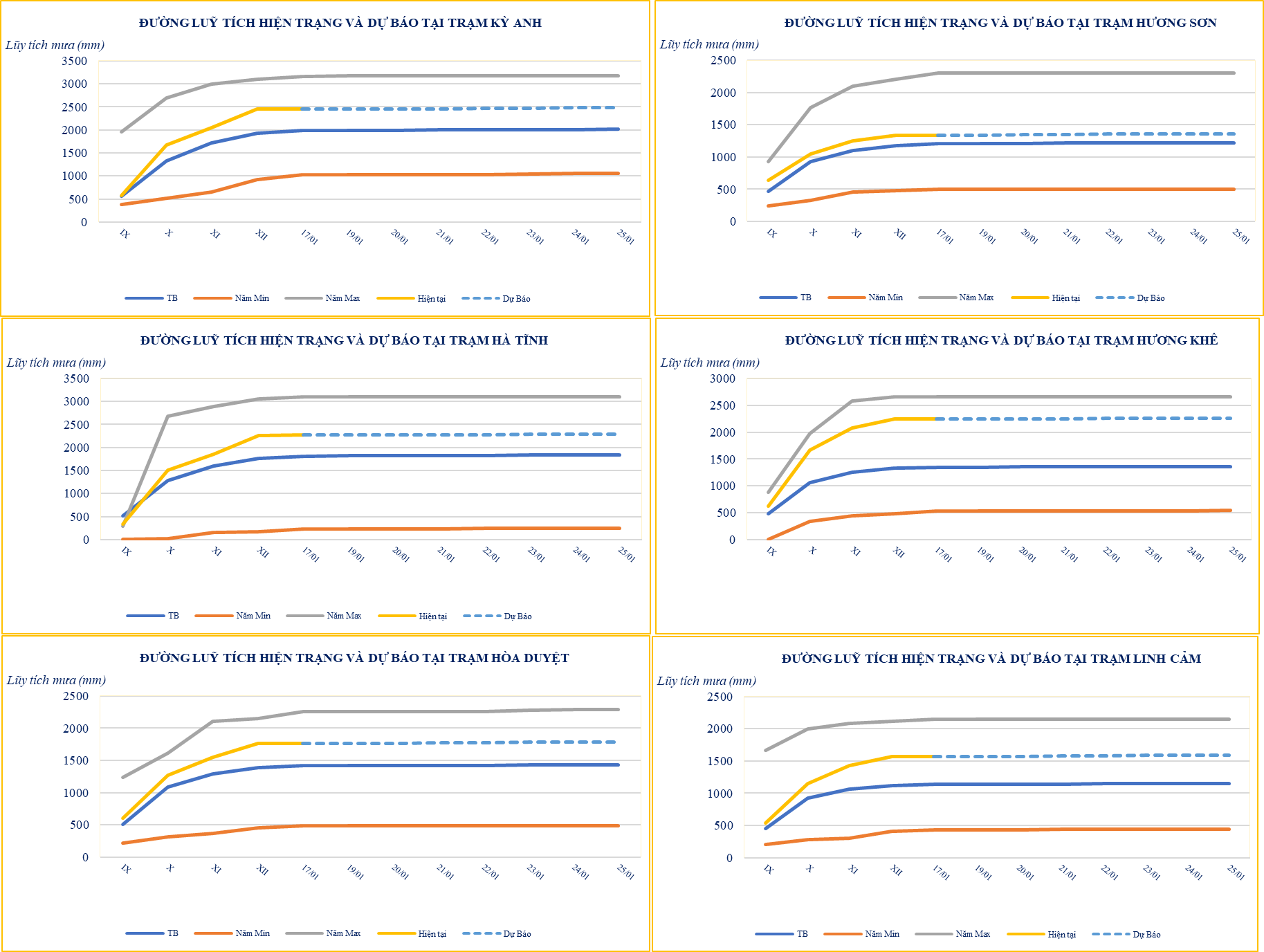 Hình 1: Dự báo lượng mưa tại một số trạm đại diện lưu vực sông La tỉnh Hà TĩnhGhi chú: TB: Lượng mưa trung bình nhiều nămNăm Min: Lượng mưa nhỏ nhất nhiều nămNăm Max: Lượng mưa lớn nhất nhiều nămHiện tại: Lượng mưa thực đo năm 2023-2024Dự báo: Lượng mưa dự báo năm 20242.3. Tổng hợp thông tin hạn hán (nếu có) 	III. ĐỀ XUẤT. KIẾN NGHỊTrên cơ sở dung tích trữ hiện tại các hồ chứa hiện có, nhu cầu sử dụng nước của các hồ, nhận định về khí tượng, thủy văn của Trung tâm dự báo KTTVTW và theo tính toán của Viện Quy hoạch Thủy lợi trên lưu vực sông La và vùng phụ cận, cho thấy:Nguồn nước trữ các hồ chứa cuối vụ Đông Xuân đạt 62% so với dung tích hữu ích, các hồ đều đáp ứng nhu cầu nước cho vụ Đông Xuân năm 2024. Dự báo đến cuối vụ Đông Xuân năm 2024 hồ chứa có dung tích trữ thấp như hồ Thượng sông Trí đạt 22%, hồ Cồn Tranh đạt 25%, Khe Cò đạt 20% so với dung tích hữu ích. Vì vậy các địa phương và công ty khai thác công trình thủy lợi tỉnh Hà Tĩnh cần có biện pháp sử dụng nước hợp lý. Đồng thời tiếp tục theo dõi và cập nhật diễn biến thời tiết từ nay đến hết vụ Đông Xuân năm 2024 để có giải pháp kịp thời cho các hồ nêu trên.BỘ NÔNG NGHIỆPVÀ PHÁT TRIỂN NÔNG THÔNCỘNG HÒA XÃ HỘI CHỦ NGHĨA VIỆT NAMĐộc lập – Tự do – Hạnh phúcVIỆN QUY HOẠCH THỦY LỢI     Hà Nội, ngày 18 tháng 1 năm 2024TTTrạmLượng mưa trong tuần từ 10/1 đến 17/1/2024(mm)Lượng mưa lũy tích từ 1/9/2023 đến 17/1/2024(mm)So sánh lũy tích với các năm cùng kỳ(+/- (%)So sánh lũy tích với các năm cùng kỳ(+/- (%)So sánh lũy tích với các năm cùng kỳ(+/- (%)So sánh lũy tích với các năm cùng kỳ(+/- (%)So sánh lũy tích với các năm cùng kỳ(+/- (%)Lượng mưa dự báo tuần tới (mm)TTTrạmLượng mưa trong tuần từ 10/1 đến 17/1/2024(mm)Lượng mưa lũy tích từ 1/9/2023 đến 17/1/2024(mm)TBNN2023202220162015Lượng mưa dự báo tuần tới (mm)1Kỳ Anh54,22531,1+26+28-5+67+8627,42Hương Sơn17,51376,8+14-11-4+26+6715,13Hà Tĩnh53,62337,3+29+61+10+72+8818,34Hương Khê53,62322,8+71+59+53+145+15616,85Hòa Duyệt34,01825,0+29+36+12+59+9214,56Linh Cảm14,01612,0+41+19+18+39+11314,1Trung bìnhTrung bình37,82000,8+35+32+14+68+10017,7TTTên công trìnhDung tích toàn bộ (triệu m3)Dung tích toàn bộ (triệu m3)Tỷ lệ hiện tại (%)Tỷ lệ hiện tại (%)Chênh lệch hiện tại so với cùng kỳ các năm (+/-%)Chênh lệch hiện tại so với cùng kỳ các năm (+/-%)Chênh lệch hiện tại so với cùng kỳ các năm (+/-%)Chênh lệch hiện tại so với cùng kỳ các năm (+/-%)Chênh lệch hiện tại so với cùng kỳ các năm (+/-%)Dự báo Wtb kỳ tới (+,-%)TTTên công trìnhThiết kếHiện tạiWtbWhiTBNN2023202220162015Dự báo Wtb kỳ tới (+,-%)1Kẻ Gỗ345,0303,59191+9+3+3+39+33+22Sông Rác124,5124,5100100+6 0 0+24+1603Thượng Tuy18,918,9100100+15 -0 -0+72+4004Đập Bún3,52,0100100+17+44 0+65+6205Cửa Thờ - Trại Tiểu15,914,59999+7+8+5+25+2506Cu Lây - Trường Lão13,012,7100100+10+3+1+52+3607Bình Hà8,57,09999+14+17+7+37+52+18Nhà Đường3,83,8100100+0 0 0 0 009Khe Hao trên 3,83,8100100+18+1+9+47+6009Khe Hao dưới3,83,8100100+18+1+9+47+60010Đá Bạc3,02,69494+1+7+15 -3 -5+211Xuân Hoa8,78,59999+0+2 -1 -0 -1+112Hồ Cồn Tranh2,02,0100100+9 0+3KSLKSL-313Hồ Khe Cò4,24,29797+7 -3+4+39+43-414Hồ Cao Thắng3,13,09291+6 -5 -5+41+53015Ngàn Trươi775,7410,15247+2 -1+14KSLKSL-116Thượng sông Trí25,425,7101101+8 0+11+6 0-317Kim Sơn17,517,59694 -3 -4 -4 -4 -4+418Đá Hàn19,7512,29796+28+35+36KSLKSL+4HÀ TĨNHHÀ TĨNH1.396,3988,757168+5+1+9+34+27+0,2Tên công trìnhDung tích toàn bộ (triệu m3)Dung tích toàn bộ (triệu m3)Tỷ lệ hiện tại (%)Tỷ lệ hiện tại (%)So sánh với cùng kỳ (+/-%)So sánh với cùng kỳ (+/-%)So sánh với cùng kỳ (+/-%)So sánh với cùng kỳ (+/-%)So sánh với cùng kỳ (+/-%)Q đến (m3/s)Q chạy máy (m3/s)Tên công trìnhThiết kếHiện tạiWtbWhiTBNN2023202220162015Q đến (m3/s)Q chạy máy (m3/s)Ngàn Trươi775,7517,55247+2-1+14--21,9-Trung bình775,7517,55247+2-1+14--21,9-TTTên công trìnhDung tích hiện tạiDung tích hiện tạiNhiệm vụ sản xuất vụ Đông Xuân (ha)Nhu cầu nước còn lại đến cuối vụ (triệu m3)Kế hoạch sử dụng nướcKế hoạch sử dụng nướcKế hoạch sử dụng nướcKhuyến cáo đến cuối vụ TTTên công trìnhWtb (tr m3)Whi (tr m3)Nhiệm vụ sản xuất vụ Đông Xuân (ha)Nhu cầu nước còn lại đến cuối vụ (triệu m3)Khả năng đáp ứng (%)Diện tích đáp ứng (ha)Whi cuối vụ (%)Khuyến cáo đến cuối vụ 1Kẻ Gỗ303,5289,81305786,61001305786Đảm bảo cấp nước2Sông Rác124,5109,8466534,3100466585Đảm bảo cấp nước3Thượng Tuy18,918,88376,810083768Đảm bảo cấp nước4Đập Bún2,03,51230,810012392Đảm bảo cấp nước5Cửa Thờ - Trại Tiểu14,513,910377,4100103761Đảm bảo cấp nước6Cu Lây - Trường Lão12,711,95223,310052280Đảm bảo cấp nước7Bình Hà7,07,974,60,510074,699Đảm bảo cấp nước8Nhà Đường3,83,53602,110036068Đảm bảo cấp nước9Khe Hao trên 3,83,61100,810011095Đảm bảo cấp nước9Khe Hao dưới3,83,61100,810011095Đảm bảo cấp nước10Đá Bạc2,62,81120,810011287Đảm bảo cấp nước11Xuân Hoa8,56,54182,610041873Đảm bảo cấp nước12Hồ Cồn Tranh2,02,02601,710026025Đảm bảo cấp nước 13Hồ Khe Cò4,23,95903,610059020Đảm bảo cấp nước14Hồ Cao Thắng3,02,53181,610031858Đảm bảo cấp nước15Ngàn Trươi410,1328,95361212,5100536130Đảm bảo cấp nước16Thượng sông Trí25,722,950533,310050522Đảm bảo cấp nước 17Kim Sơn17,511,8CNSH1,5100CNSH100Đảm bảo cấp nước18Đá Hàn12,215,31811,2100181100Đảm bảo cấp nướcHÀ TĨNHHÀ TĨNH988,7585928,531401,3 10028,53153TTTên trạmVùngLượng mưa từ 1/9/2023 đến 17/1/2024 và dự báo (mm)So sánh mưa cùng thời đoạn (+/-%)So sánh mưa cùng thời đoạn (+/-%)So sánh mưa cùng thời đoạn (+/-%)Cảnh báoTTTên trạmVùngLượng mưa từ 1/9/2023 đến 17/1/2024 và dự báo (mm)MinTBNNMaxCảnh báo1Kỳ AnhKỳ Anh2558,8+141+27-20Rủi ro hạn thấp2Hương SơnHương Sơn1392,2+182+14-40Rủi ro hạn thấp3Hà TĩnhHà Tĩnh2355,8+865+28-24Rủi ro hạn thấp4Hương KhêHương Khê2339,8+334+72-12Rủi ro hạn thấp5Hòa DuyệtHòa Duyệt1839,7+277+29-20Rủi ro hạn thấp6Linh CảmLinh Cảm1626,2+273+41-24Rủi ro hạn thấpTTTỉnhDiên tích kế hoạch sản xuất toàn tỉnh (ha)Diên tích kế hoạch sản xuất toàn tỉnh (ha)Diên tích kế hoạch sản xuất toàn tỉnh (ha)Diên tích kế hoạch sản xuất toàn tỉnh (ha)Diện tích kế hoạch sản xuất tại các CTTL (ha)Diện tích kế hoạch sản xuất tại các CTTL (ha)Diện tích kế hoạch sản xuất tại các CTTL (ha)Diện tích kế hoạch sản xuất tại các CTTL (ha)Diện tích có nguy cơ ảnh hưởng hạn hán, thiếu nước, xâm nhập mặnTTTỉnhTổngMàu, hàng năm khácCây ăn quả, CNLúaTổngMàu, hàng năm khácCây ăn quả, CNLúaDiện tích có nguy cơ ảnh hưởng hạn hán, thiếu nước, xâm nhập mặn1Hà Tĩnh93.42021.26813.04659.10758.6103.50055.110100Cộng93.42021.26813.04659.10758.6103.50055.110100Nơi nhận:- Cục Thủy lợi.- Sở NN&PTNT Hà Tĩnh.- Chi cục Thủy lợi tỉnh Hà Tĩnh.- Công ty TNHH MTV khai thác CTTL Bắc Hà Tĩnh. - Công ty TNHH MTV khai thác CTTL Nam Hà Tĩnh.- Lưu Viện Quy hoạch Thủy lợiVIỆN QUY HOẠCH THỦY LỢI